国联安鑫盛混合型证券投资基金2018年第1季度报告2018年3月31日基金管理人：国联安基金管理有限公司基金托管人：上海浦东发展银行股份有限公司报告送出日期：二〇一八年四月二十日§1  重要提示基金管理人的董事会及董事保证本报告所载资料不存在虚假记载、误导性陈述或重大遗漏，并对其内容的真实性、准确性和完整性承担个别及连带责任。基金托管人上海浦东发展银行股份有限公司根据本基金合同规定，于2018年4月19日复核了本报告中的财务指标、净值表现和投资组合报告等内容，保证复核内容不存在虚假记载、误导性陈述或者重大遗漏。基金管理人承诺以诚实信用、勤勉尽责的原则管理和运用基金资产，但不保证基金一定盈利。基金的过往业绩并不代表其未来表现。投资有风险，投资者在作出投资决策前应仔细阅读本基金的招募说明书。本报告中财务资料未经审计。本报告期自2018年1月1日起至3月31日止。§2  基金产品概况§3  主要财务指标和基金净值表现3.1 主要财务指标单位：人民币元注：1、本期已实现收益指基金本期利息收入、投资收益、其他收入（不含公允价值变动收益）扣除相关费用后的余额，本期利润为本期已实现收益加上本期公允价值变动收益，包含停牌股票按公允价值调整的影响；2、上述基金业绩指标不包括持有人交易基金的各项费用，例如，开放式基金的申购赎回费等，计入费用后实际收益要低于所列数字。3.2 基金净值表现3.2.1本报告期基金份额净值增长率及其与同期业绩比较基准收益率的比较1、国联安鑫盛混合A：注：上述基金业绩指标不包括持有人认购或交易基金的各项费用，计入费用后实际收益水平要低于所列数字。2、国联安鑫盛混合C：注：上述基金业绩指标不包括持有人认购或交易基金的各项费用，计入费用后实际收益水平要低于所列数字。3.2.2　自基金合同生效以来基金累计净值增长率变动及其与同期业绩比较基准收益率变动的比较国联安鑫盛混合型证券投资基金累计净值增长率与业绩比较基准收益率的历史走势对比图(2016年11月30日至2018年3月31日)1．国联安鑫盛混合A：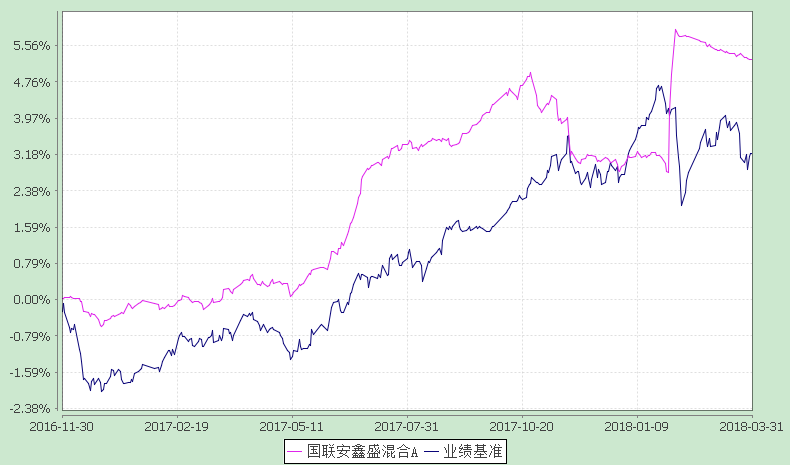 注：1、本基金业绩比较基准为：沪深300 指数收益率×20%+上证国债指数收益率×80%；2、本基金基金合同于2016年11月30日生效。本基金建仓期为自基金合同生效之日起的6个月，本基金建仓期结束距本报告期末不满一年，建仓期结束时各项资产配置符合合同约定；3、上述基金业绩指标不包括持有人认购或交易基金的各项费用，计入费用后实际收益水平要低于所列数字。2．国联安鑫盛混合C：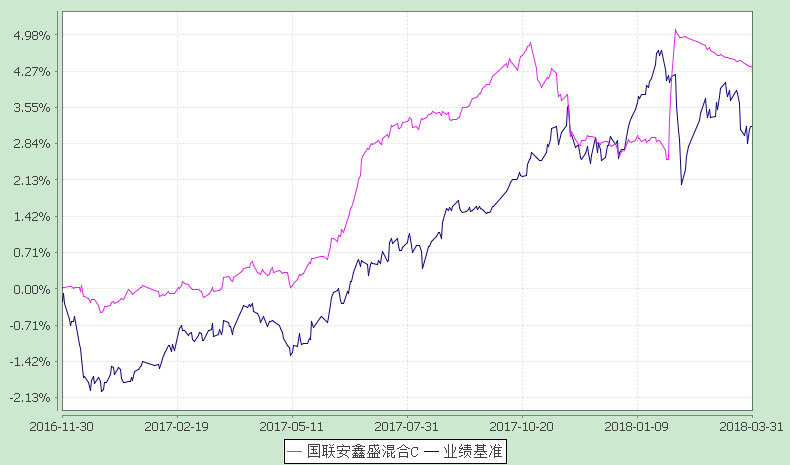 注：1、本基金业绩比较基准为：沪深300 指数收益率×20%+上证国债指数收益率×80%；2、本基金基金合同于2016年11月30日生效。本基金建仓期为自基金合同生效之日起的6个月，本基金建仓期结束距本报告期末不满一年，建仓期结束时各项资产配置符合合同约定；3、上述基金业绩指标不包括持有人认购或交易基金的各项费用，计入费用后实际收益水平要低于所列数字。§4  管理人报告4.1 基金经理（或基金经理小组）简介注：1、基金经理的任职日期和离职日期为公司对外公告之日；2、证券从业年限的统计标准为证券行业的工作经历年限。4.2管理人对报告期内本基金运作遵规守信情况的说明本报告期内，本基金管理人严格遵守《中华人民共和国证券投资基金法》、《国联安鑫盛混合型证券投资基金基金合同》及其他相关法律法规、法律文件的规定，本着诚实信用、勤勉尽责的原则管理和运用基金财产，在严格控制风险的前提下，为基金份额持有人谋求最大利益。本基金运作管理符合有关法律法规和基金合同的规定和约定，无损害基金份额持有人利益的行为。4.3 公平交易专项说明4.3.1 公平交易制度的执行情况本基金管理人遵照相应法律法规和内部规章，制定并完善了《国联安基金管理有限公司公平交易制度》（以下简称“公平交易制度”），用以规范包括投资授权、研究分析、投资决策、交易执行以及投资管理过程中涉及的实施效果与业绩评估等投资管理活动相关的各个环节。本报告期内，本基金管理人严格执行公平交易制度的规定，公平对待不同投资组合，确保各投资组合在获得投资信息、投资建议和投资决策等方面均享有平等机会；在交易环节严格按照时间优先，价格优先的原则执行指令；如遇指令价位相同或指令价位不同但市场条件都满足时，及时执行交易系统中的公平交易模块；采用公平交易分析系统对不同投资组合的交易价差进行定期分析；对投资流程独立稽核等。本报告期内，公司旗下所有投资组合参与的交易所公开竞价同日反向交易成交较少的单边交易量未发现有超过该证券当日成交量5%的情况。公平交易制度总体执行情况良好。4.3.2异常交易行为的专项说明本报告期内未发现存在可能导致不公平交易和利益输送的无法解释的异常交易行为。4.4 报告期内基金的投资策略和业绩表现说明4.4.1报告期内基金投资策略和运作分析权益投资部分：在2018年1季度，A股市场流动性并未真正改善,结构性分化的局面继续,但是经过过去一年的估值变动，需要重新审视各公司、各个行业成长性和估值的匹配程度，“简单买入并持有行业龙头”这一策略的超额收益，已然显著缩水；另一方面,复杂的国内外经济环境和从紧的监管政策,进一步放大了市场波动。对于二季度及全年，考虑到宏观经济增速大概率继续回落，一方面我们将降低收益率预期，资本利得与红利并重，另一方面，在精选行业龙头之外，也将优选景气向上的细分行业和成长公司，相对2017年更为灵活、务实地调整仓位,争取为投资人获取长期、稳健的收益。固定收益部分：2018年一季度，国内经济基本面呈现平稳边际回落迹象，PPI继续回落， CPI虽然上行但未超市场预期，通胀预期证伪。3月开始工业经济增长势头明显放缓，需求羸弱，基本面出现走弱迹象。货币政策维持中性，央行于2018年1月分实施普惠定向降准同时启动春节临时降准安排。一季度前2个月社融继续回落，其中表外融资同比大幅回落1.2万亿，叠加人民币汇率升值，境外机构超配人民币债券，央行临时降准和普惠降准使得银行超储改善，一季度末资金紧张程度远小于2017年3月底。金融严监管预期下市场机构普遍配置谨慎，一季度债券供给小于需求叠加春节临时降准安排引发了资金面宽松下的债市小牛行情，债券收益率曲线呈陡峭化下行，其中十年期国开债收益率下行幅度超过40bp，一年至3年高等级信用债下行幅度超过50bp。1季度中债新综合指数上涨1.9%，年化回报率接近8%。本基金在1月份准确判断春节前后资金面变化，1月上中旬大幅增配较高利率同业存单和同业存款，同时增加跨春节逆回购资产，审慎操作，在保持基金平稳操作的同时为投资者获取了较好的回报。4.4.2报告期内基金的业绩表现本报告期内，国联安鑫盛混合A的份额净值增长率为2.24%，同期业绩比较基准收益率为0.45%；国联安鑫盛混合C的份额净值增长率为1.58%，同期业绩比较基准收益率为0.45%。4.5报告期内基金持有人数或基金资产净值预警说明2018年2月1日至2018年3月31日本基金资产净值低于5000万元。§5  投资组合报告5.1 报告期末基金资产组合情况注：由于四舍五入的原因，分项之和与合计项可能存在尾差。5.2 报告期末按行业分类的股票投资组合5.2.1报告期末按行业分类的境内股票投资组合本基金本报告期末未持有股票。5.2.2报告期末按行业分类的港股通投资股票投资组合本基金本报告期末未持有港股通投资股票。5.3 报告期末按公允价值占基金资产净值比例大小排序的前十名股票投资明细本基金本报告期末未持有股票。5.4 报告期末按债券品种分类的债券投资组合注：由于四舍五入的原因，分项之和与合计项可能存在尾差。5.5 报告期末按公允价值占基金资产净值比例大小排序的前五名债券投资明细5.6　报告期末按公允价值占基金资产净值比例大小排序的前十名资产支持证券投资明细本基金本报告期末未持有资产支持证券。5.7 报告期末按公允价值占基金资产净值比例大小排序的前五名贵金属投资明细本基金本报告期末未持有贵金属。5.8报告期末按公允价值占基金资产净值比例大小排序的前五名权证投资明细本基金本报告期末未持有权证。5.9 报告期末本基金投资的股指期货交易情况说明5.9.1 报告期末本基金投资的股指期货持仓和损益明细本基金本报告期末未持有股指期货。5.9.2 本基金投资股指期货的投资政策本基金本报告期末未持有股指期货，没有相关投资政策。5.10报告期末本基金投资的国债期货交易情况说明5.10.1 本期国债期货投资政策本基金本报告期末未持有国债期货，没有相关投资政策。5.10.2 报告期末本基金投资的国债期货持仓和损益明细本基金本报告期末未持有国债期货。5.10.3 本期国债期货投资评价本基金本报告期末未持有国债期货，没有相关投资评价。5.11投资组合报告附注5.11.1本报告期内，经查询上海证券交易所、深圳证券交易所等机构公开信息披露平台，本基金投资的前十名证券的发行主体没有出现被监管部门立案调查，或在本报告编制日前一年内受到公开谴责、处罚的情形。5.11.2本基金投资的前十名股票中，没有投资于超出基金合同规定备选股票库之外的股票。5.11.3其他资产构成5.11.4报告期末持有的处于转股期的可转换债券明细本基金本报告期末未持有处于转股期的可转换债券。5.11.5报告期末前十名股票中存在流通受限情况的说明本基金本报告期末前十名股票中不存在流通受限情况。§6  开放式基金份额变动单位：份注：总申购份额包含本报告期内发生的转换入和红利再投资份额；总赎回份额包含本报告期内发生的转换出份额。§7基金管理人运用固有资金投资本基金情况7.1基金管理人持有本基金份额变动情况单位：份7.2基金管理人运用固有资金投资本基金交易明细注：交易日期为确认日期，交易金额为确认金额。§8 影响投资者决策的其他重要信息8.1 报告期内单一投资者持有基金份额比例达到或超过20%的情况8.2 影响投资者决策的其他重要信息本基金管理人于2018年3月28日收到中国证监会《关于核准国联安基金管理有限公司变更股权的批复》（证监许可[2018]557号），核准本基金管理人的股东国泰君安证券股份有限公司将其持有的本基金管理人51%股权转让给太平洋资产管理有限责任公司。截至本报告出具日，上述股权转让事项尚未全部完成。§9备查文件目录9.1备查文件目录1、中国证监会批准国联安鑫盛混合型证券投资基金发行及募集的文件2、《国联安鑫盛混合型证券投资基金基金合同》3、《国联安鑫盛混合型证券投资基金招募说明书》4、《国联安鑫盛混合型证券投资基金托管协议》5、基金管理人业务资格批件和营业执照6、基金托管人业务资格批件和营业执照7、中国证监会要求的其他文件9.2存放地点中国（上海）自由贸易试验区陆家嘴环路1318号9楼9.3查阅方式网址：www.gtja-allianz.com国联安基金管理有限公司二〇一八年四月二十日基金简称国联安鑫盛混合国联安鑫盛混合基金主代码003772003772基金运作方式契约型开放式契约型开放式基金合同生效日2016年11月30日2016年11月30日报告期末基金份额总额1,494,279.45份1,494,279.45份投资目标在严格控制投资风险和保持基金资产良好流动性的基础上，力争长期内实现超越业绩比较基准的投资回报。在严格控制投资风险和保持基金资产良好流动性的基础上，力争长期内实现超越业绩比较基准的投资回报。投资策略1、资产配置策略本基金是混合型基金，根据宏观经济发展趋势、政策面因素、金融市场的利率变动和市场情绪，综合运用定性和定量的方法，对股票、债券和现金类资产的预期收益风险及相对投资价值进行评估，确定基金资产在股票、债券及现金类资产等资产类别的分配比例。在有效控制投资风险的前提下，形成大类资产的配置方案。2、债券投资策略（1）久期配置：基于宏观经济趋势性变化，自上而下的资产配置。利用宏观经济分析模型，确定宏观经济的周期变化，主要是中长期的变化趋势，由此确定利率变动的方向和趋势。根据不同大类资产在宏观经济周期的属性，即货币市场顺周期、债券市场逆周期的特点，确定债券资产配置的基本方向和特征。结合货币政策、财政政策以及债券市场资金供求分析，为各种稳健收益类金融工具进行风险评估，最终确定投资组合的久期配置。（2）期限结构配置：基于数量化模型，自上而下的资产配置。在确定组合久期后，通过研究收益率曲线形态，采用收益率曲线分析模型对各期限段的风险收益情况进行评估，对收益率曲线各个期限的骑乘收益进行分析。通过优化资产配置模型选择预期收益率最高的期限段进行配比组合，从而在子弹组合、杠铃组合和梯形组合中选择风险收益比最佳的配置方案。子弹组合，即使组合的现金流尽量集中分布；杠铃组合，即使组合的现金流尽量呈两极分布；梯形组合，即使组合的现金流在投资期内尽可能平均分布。（3）债券类别配置/个券选择：主要依据信用利差分析，自上而下的资产配置。本基金根据利率债券和信用债券之间的相对价值，以其历史价格关系的数量分析为依据，同时兼顾特定类别收益品种的基本面分析，综合分析各个品种的信用利差变化。在信用利差水平较高时持有金融债、企业债、短期融资券、可分离可转债等信用债券，在信用利差水平较低时持有国债等利率债券，从而确定整个债券组合中各类别债券投资比例。个券选择：基于各个投资品种具体情况，自下而上的资产配置。个券选择应遵循如下原则：相对价值原则：同等风险中收益率较高的品种，同等收益率风险较低的品种。流动性原则：其它条件类似，选择流动性较好的品种。3、股票投资策略在股票投资中，本基金采用定量分析与定性分析相结合的方法，选择其中经营稳健、具有核心竞争优势的上市公司进行投资。其间，本基金也将积极关注上市公司基本面发生改变时所带来的投资交易机会。（1）定量分析本基金将对反映上市公司质量和增长潜力的成长性指标、财务指标和估值指标等进行定量分析，以挑选具有成长优势、财务优势和估值优势的个股。本基金考察的成长指标主要包括：主营收入增长率、净利润增长率。本基金考察的财务指标主要包括：净资产收益率、资产负债率。本基金考察的估值指标主要包括：市盈率、市盈率/净利增长率。（2）定性分析本基金主要通过实地调研等方法，综合考察评估公司的经营情况，重点投资具有较高进入壁垒、在行业中具备核心优势、经营稳健的公司，并坚决规避那些公司治理混乱、管理效率低下的公司，以确保最大程度地规避投资风险。4、中小企业私募债券投资策略中小企业私募债券本质上为公司债，本基金对中小企业私募债券的投资将重点关注信用风险和流动性风险。本基金依靠内部信用评级系统持续跟踪研究发债主体的经营状况、财务指标等情况，对其信用风险进行评估并作出及时反应。内部信用评级以深入的企业基本面分析为基础，结合定性和定量方法，注重对企业未来偿债能力的分析评估，对中小企业私募债券进行分类，以便准确地评估中小企业私募债券的信用风险程度，并及时跟踪其信用风险的变化。本基金根据内部的信用分析方法对可选的中小企业私募债券品种进行筛选过滤，重点分析发行主体的公司背景、竞争地位、治理结构、盈利能力、偿债能力、现金流水平等诸多因素，给予不同因素不同权重，采用数量化方法对主体所发行债券进行打分和投资价值评估，选择发行主体资质优良，估值合理且流通相对充分的品种进行适度投资。5、资产支持证券投资策略资产支持证券定价受多种因素影响，包括市场利率、发行条款、支持资产的构成及质量、提前偿还率等。本基金将在宏观经济和基本面分析的基础上，对资产证券化产品的质量和构成、利率风险、信用风险、流动性风险和提前偿付风险等进行定性和定量的全方面分析，评估其相对投资价值并作出相应的投资决策，力求在控制投资风险的前提下尽可能的提高本基金的收益。1、资产配置策略本基金是混合型基金，根据宏观经济发展趋势、政策面因素、金融市场的利率变动和市场情绪，综合运用定性和定量的方法，对股票、债券和现金类资产的预期收益风险及相对投资价值进行评估，确定基金资产在股票、债券及现金类资产等资产类别的分配比例。在有效控制投资风险的前提下，形成大类资产的配置方案。2、债券投资策略（1）久期配置：基于宏观经济趋势性变化，自上而下的资产配置。利用宏观经济分析模型，确定宏观经济的周期变化，主要是中长期的变化趋势，由此确定利率变动的方向和趋势。根据不同大类资产在宏观经济周期的属性，即货币市场顺周期、债券市场逆周期的特点，确定债券资产配置的基本方向和特征。结合货币政策、财政政策以及债券市场资金供求分析，为各种稳健收益类金融工具进行风险评估，最终确定投资组合的久期配置。（2）期限结构配置：基于数量化模型，自上而下的资产配置。在确定组合久期后，通过研究收益率曲线形态，采用收益率曲线分析模型对各期限段的风险收益情况进行评估，对收益率曲线各个期限的骑乘收益进行分析。通过优化资产配置模型选择预期收益率最高的期限段进行配比组合，从而在子弹组合、杠铃组合和梯形组合中选择风险收益比最佳的配置方案。子弹组合，即使组合的现金流尽量集中分布；杠铃组合，即使组合的现金流尽量呈两极分布；梯形组合，即使组合的现金流在投资期内尽可能平均分布。（3）债券类别配置/个券选择：主要依据信用利差分析，自上而下的资产配置。本基金根据利率债券和信用债券之间的相对价值，以其历史价格关系的数量分析为依据，同时兼顾特定类别收益品种的基本面分析，综合分析各个品种的信用利差变化。在信用利差水平较高时持有金融债、企业债、短期融资券、可分离可转债等信用债券，在信用利差水平较低时持有国债等利率债券，从而确定整个债券组合中各类别债券投资比例。个券选择：基于各个投资品种具体情况，自下而上的资产配置。个券选择应遵循如下原则：相对价值原则：同等风险中收益率较高的品种，同等收益率风险较低的品种。流动性原则：其它条件类似，选择流动性较好的品种。3、股票投资策略在股票投资中，本基金采用定量分析与定性分析相结合的方法，选择其中经营稳健、具有核心竞争优势的上市公司进行投资。其间，本基金也将积极关注上市公司基本面发生改变时所带来的投资交易机会。（1）定量分析本基金将对反映上市公司质量和增长潜力的成长性指标、财务指标和估值指标等进行定量分析，以挑选具有成长优势、财务优势和估值优势的个股。本基金考察的成长指标主要包括：主营收入增长率、净利润增长率。本基金考察的财务指标主要包括：净资产收益率、资产负债率。本基金考察的估值指标主要包括：市盈率、市盈率/净利增长率。（2）定性分析本基金主要通过实地调研等方法，综合考察评估公司的经营情况，重点投资具有较高进入壁垒、在行业中具备核心优势、经营稳健的公司，并坚决规避那些公司治理混乱、管理效率低下的公司，以确保最大程度地规避投资风险。4、中小企业私募债券投资策略中小企业私募债券本质上为公司债，本基金对中小企业私募债券的投资将重点关注信用风险和流动性风险。本基金依靠内部信用评级系统持续跟踪研究发债主体的经营状况、财务指标等情况，对其信用风险进行评估并作出及时反应。内部信用评级以深入的企业基本面分析为基础，结合定性和定量方法，注重对企业未来偿债能力的分析评估，对中小企业私募债券进行分类，以便准确地评估中小企业私募债券的信用风险程度，并及时跟踪其信用风险的变化。本基金根据内部的信用分析方法对可选的中小企业私募债券品种进行筛选过滤，重点分析发行主体的公司背景、竞争地位、治理结构、盈利能力、偿债能力、现金流水平等诸多因素，给予不同因素不同权重，采用数量化方法对主体所发行债券进行打分和投资价值评估，选择发行主体资质优良，估值合理且流通相对充分的品种进行适度投资。5、资产支持证券投资策略资产支持证券定价受多种因素影响，包括市场利率、发行条款、支持资产的构成及质量、提前偿还率等。本基金将在宏观经济和基本面分析的基础上，对资产证券化产品的质量和构成、利率风险、信用风险、流动性风险和提前偿付风险等进行定性和定量的全方面分析，评估其相对投资价值并作出相应的投资决策，力求在控制投资风险的前提下尽可能的提高本基金的收益。业绩比较基准沪深300指数收益率×20%+上证国债指数收益率×80%沪深300指数收益率×20%+上证国债指数收益率×80%风险收益特征中等预期风险、中等预期收益中等预期风险、中等预期收益基金管理人国联安基金管理有限公司国联安基金管理有限公司基金托管人上海浦东发展银行股份有限公司上海浦东发展银行股份有限公司下属分级基金的基金简称国联安鑫盛混合A国联安鑫盛混合C下属分级基金的交易代码003772003773报告期末下属分级基金的份额总额1,491,866.51份2,412.94份主要财务指标报告期(2018年1月1日-2018年3月31日)报告期(2018年1月1日-2018年3月31日)主要财务指标国联安鑫盛混合A国联安鑫盛混合C1.本期已实现收益-636,742.8786.112.本期利润-258,814.9039.783.加权平均基金份额本期利润-0.00330.01624.期末基金资产净值1,527,464.982,481.085.期末基金份额净值1.02391.0282阶段净值增长率①净值增长率标准差②业绩比较基准收益率③业绩比较基准收益率标准差④①－③②－④过去三个月2.24%0.23%0.45%0.24%1.79%-0.01%阶段净值增长率①净值增长率标准差②业绩比较基准收益率③业绩比较基准收益率标准差④①－③②－④过去三个月1.58%0.19%0.45%0.24%1.13%-0.05%姓名职务任本基金的基金经理期限任本基金的基金经理期限证券从业年限说明姓名职务任职日期离任日期证券从业年限说明侯慧娣本基金基金经理、兼任国联安货币市场证券投资基金基金经理、国联安睿祺灵活配置混合型证券投资基金基金经理、国联安睿利定期开放混合型证券投资基金基金经理。2016-11-30-11年（自2007年）侯慧娣女士，理学硕士。2006年3月至2006年7月在国泰君安证券研究所从事国内债券市场数据分析与处理；2006年7月至2008年10月在世商软件（上海）有限公司从事债券分析；2009年12月至2012年9月在国信证券股份有限公司经济研究所从事债券和固定收益分析；2012年9月至2015年6月在德邦基金管理有限公司固定收益部从事研究和管理工作，期间曾担任基金经理和固定收益部副总监。2015年6月加入国联安基金管理有限公司，2015年12月起任国联安睿祺灵活配置混合型证券投资基金基金经理、国联安货币市场证券投资基金基金经理。2016年3月至2018年3月兼任国联安鑫禧灵活配置混合型证券投资基金基金经理。2016年12月起兼任国联安鑫盛混合型证券投资基金基金经理。2016年12月至2017年9月兼任国联安鑫利混合型证券投资基金基金经理。2016年12月起兼任国联安睿利定期开放混合型证券投资基金基金经理。杨子江本基金基金经理、兼任国联安德盛安心成长混合型证券投资基金基金经理、国联安鑫悦灵活配置混合型证券投资基金基金经理、国联安鑫汇混合型证券投资基金基金经理、国联安鑫乾混合型证券投资基金基金经理、国联安鑫发混合型证券投资基金基金经理、国联安鑫隆混合型证券投资基金基金经理、国联安鑫怡混合型证券投资基金基金经理。2017-12-29-17年（自2001年起）杨子江，硕士研究生，2001年5月至2008年3月在上海睿信投资管理有限公司担任研究员。2008年4月加入国联安基金管理有限公司，历任高级研究员、研究部副总监，现任研究部总监。2017年12月29日起任国联安鑫盛混合型证券投资基金基金经理。2017年12月29日起任国联安鑫汇混合型证券投资基金基金经理。2017年12月29日起任国联安鑫发混合型证券投资基金基金经理。2017年12月29日起任国联安鑫隆混合型证券投资基金基金经理。2017年12月29日起任国联安德盛安心成长混合型证券投资基金基金经理。2017年12月29日起任国联安鑫乾混合型证券投资基金基金经理。2017年12月29日起任国联安鑫悦灵活配置混合型证券投资基金基金经理。2017年12月29日起任国联安鑫怡混合型证券投资基金基金经理。序号项目金额(元)占基金总资产的比例(%)1权益投资--其中：股票--2基金投资--3固定收益投资1,299,610.0078.16其中：债券1,299,610.0078.16资产支持证券--4贵金属投资--5金融衍生品投资--6买入返售金融资产--其中：买断式回购的买入返售金融资产--7银行存款和结算备付金合计196,690.3611.838其他各项资产166,478.3410.019合计1,662,778.70100.00序号债券品种公允价值(元)占基金资产净值比例(％)1国家债券--2央行票据--3金融债券1,299,610.0084.94其中：政策性金融债1,299,610.0084.944企业债券--5企业短期融资券--6中期票据--7可转债（可交换债）--8同业存单--9其他--10合计1,299,610.0084.94序号债券代码债券名称数量（张）公允价值(元)占基金资产净值比例（％）1108601国开170313,0001,299,610.0084.94序号名称金额(元)1存出保证金123,558.012应收证券清算款-3应收股利-4应收利息42,920.335应收申购款-6其他应收款-7待摊费用-8其他-9合计166,478.34项目国联安鑫盛混合A国联安鑫盛混合C本报告期期初基金份额总额200,167,667.062,451.87报告期基金总申购份额1,492,423.2959.16减：报告期基金总赎回份额200,168,223.8498.09报告期基金拆分变动份额--本报告期期末基金份额总额1,491,866.512,412.94项目国联安鑫盛混合A国联安鑫盛混合C报告期期初管理人持有的本基金份额--报告期期间买入/申购总份额1,491,449.72-报告期期间卖出/赎回总份额--报告期期末管理人持有的本基金份额1,491,449.72-报告期期末持有的本基金份额占基金总份额比例（%）99.97-序号交易方式交易日期交易份额（份）交易金额（元）适用费率1基金转换入2018-02-01496,524.33496,524.330.70%2基金转换入2018-01-31994,925.39995,024.880.50%合计1,491,449.721,491,549.21投资者类别  报告期内持有基金份额变化情况报告期内持有基金份额变化情况报告期内持有基金份额变化情况报告期内持有基金份额变化情况报告期内持有基金份额变化情况报告期末持有基金情况报告期末持有基金情况投资者类别  序号持有基金份额比例达到或者超过20%的时间区间期初份额申购份额赎回份额持有份额份额占比机构12018年1月1日至2018年1月31日200,166,223.84-200,166,223.840.00-机构22018年2月1日至2018年3月31日-1,491,449.72-1,491,449.7299.81%产品特有风险产品特有风险产品特有风险产品特有风险产品特有风险产品特有风险产品特有风险产品特有风险（1）持有份额比例较高的投资者（“高比例投资者”）大额赎回时易使本基金发生巨额赎回或连续巨额赎回，中小投资者可能面临赎回申请需要与高比例投资者按同比例部分延期办理的风险，赎回款项延期获得。（2）基金净值大幅波动的风险高比例投资者大额赎回时，基金管理人进行基金财产变现可能会对基金资产净值造成较大波动；若高比例投资者赎回的基金份额收取赎回费，相应的赎回费用按约定将部分或全部归入基金资产，可能对基金资产净值造成较大波动。（3）基金规模较小导致的风险高比例投资者赎回后，可能导致基金规模较小，从而使得基金投资及运作管理的难度增加。本基金管理人将继续勤勉尽责，执行相关投资策略，力争实现投资目标。（4）提前终止基金合同的风险多名高比例投资者赎回后，可能出现基金资产净值低于5000万元的情形，根据本基金合同约定，若连续60个工作日出现基金资产净值低于5000 万元情形的，本基金应当根据基金合同的约定进入清算程序并终止，无需召开基金份额持有人大会审议。（1）持有份额比例较高的投资者（“高比例投资者”）大额赎回时易使本基金发生巨额赎回或连续巨额赎回，中小投资者可能面临赎回申请需要与高比例投资者按同比例部分延期办理的风险，赎回款项延期获得。（2）基金净值大幅波动的风险高比例投资者大额赎回时，基金管理人进行基金财产变现可能会对基金资产净值造成较大波动；若高比例投资者赎回的基金份额收取赎回费，相应的赎回费用按约定将部分或全部归入基金资产，可能对基金资产净值造成较大波动。（3）基金规模较小导致的风险高比例投资者赎回后，可能导致基金规模较小，从而使得基金投资及运作管理的难度增加。本基金管理人将继续勤勉尽责，执行相关投资策略，力争实现投资目标。（4）提前终止基金合同的风险多名高比例投资者赎回后，可能出现基金资产净值低于5000万元的情形，根据本基金合同约定，若连续60个工作日出现基金资产净值低于5000 万元情形的，本基金应当根据基金合同的约定进入清算程序并终止，无需召开基金份额持有人大会审议。（1）持有份额比例较高的投资者（“高比例投资者”）大额赎回时易使本基金发生巨额赎回或连续巨额赎回，中小投资者可能面临赎回申请需要与高比例投资者按同比例部分延期办理的风险，赎回款项延期获得。（2）基金净值大幅波动的风险高比例投资者大额赎回时，基金管理人进行基金财产变现可能会对基金资产净值造成较大波动；若高比例投资者赎回的基金份额收取赎回费，相应的赎回费用按约定将部分或全部归入基金资产，可能对基金资产净值造成较大波动。（3）基金规模较小导致的风险高比例投资者赎回后，可能导致基金规模较小，从而使得基金投资及运作管理的难度增加。本基金管理人将继续勤勉尽责，执行相关投资策略，力争实现投资目标。（4）提前终止基金合同的风险多名高比例投资者赎回后，可能出现基金资产净值低于5000万元的情形，根据本基金合同约定，若连续60个工作日出现基金资产净值低于5000 万元情形的，本基金应当根据基金合同的约定进入清算程序并终止，无需召开基金份额持有人大会审议。（1）持有份额比例较高的投资者（“高比例投资者”）大额赎回时易使本基金发生巨额赎回或连续巨额赎回，中小投资者可能面临赎回申请需要与高比例投资者按同比例部分延期办理的风险，赎回款项延期获得。（2）基金净值大幅波动的风险高比例投资者大额赎回时，基金管理人进行基金财产变现可能会对基金资产净值造成较大波动；若高比例投资者赎回的基金份额收取赎回费，相应的赎回费用按约定将部分或全部归入基金资产，可能对基金资产净值造成较大波动。（3）基金规模较小导致的风险高比例投资者赎回后，可能导致基金规模较小，从而使得基金投资及运作管理的难度增加。本基金管理人将继续勤勉尽责，执行相关投资策略，力争实现投资目标。（4）提前终止基金合同的风险多名高比例投资者赎回后，可能出现基金资产净值低于5000万元的情形，根据本基金合同约定，若连续60个工作日出现基金资产净值低于5000 万元情形的，本基金应当根据基金合同的约定进入清算程序并终止，无需召开基金份额持有人大会审议。（1）持有份额比例较高的投资者（“高比例投资者”）大额赎回时易使本基金发生巨额赎回或连续巨额赎回，中小投资者可能面临赎回申请需要与高比例投资者按同比例部分延期办理的风险，赎回款项延期获得。（2）基金净值大幅波动的风险高比例投资者大额赎回时，基金管理人进行基金财产变现可能会对基金资产净值造成较大波动；若高比例投资者赎回的基金份额收取赎回费，相应的赎回费用按约定将部分或全部归入基金资产，可能对基金资产净值造成较大波动。（3）基金规模较小导致的风险高比例投资者赎回后，可能导致基金规模较小，从而使得基金投资及运作管理的难度增加。本基金管理人将继续勤勉尽责，执行相关投资策略，力争实现投资目标。（4）提前终止基金合同的风险多名高比例投资者赎回后，可能出现基金资产净值低于5000万元的情形，根据本基金合同约定，若连续60个工作日出现基金资产净值低于5000 万元情形的，本基金应当根据基金合同的约定进入清算程序并终止，无需召开基金份额持有人大会审议。（1）持有份额比例较高的投资者（“高比例投资者”）大额赎回时易使本基金发生巨额赎回或连续巨额赎回，中小投资者可能面临赎回申请需要与高比例投资者按同比例部分延期办理的风险，赎回款项延期获得。（2）基金净值大幅波动的风险高比例投资者大额赎回时，基金管理人进行基金财产变现可能会对基金资产净值造成较大波动；若高比例投资者赎回的基金份额收取赎回费，相应的赎回费用按约定将部分或全部归入基金资产，可能对基金资产净值造成较大波动。（3）基金规模较小导致的风险高比例投资者赎回后，可能导致基金规模较小，从而使得基金投资及运作管理的难度增加。本基金管理人将继续勤勉尽责，执行相关投资策略，力争实现投资目标。（4）提前终止基金合同的风险多名高比例投资者赎回后，可能出现基金资产净值低于5000万元的情形，根据本基金合同约定，若连续60个工作日出现基金资产净值低于5000 万元情形的，本基金应当根据基金合同的约定进入清算程序并终止，无需召开基金份额持有人大会审议。（1）持有份额比例较高的投资者（“高比例投资者”）大额赎回时易使本基金发生巨额赎回或连续巨额赎回，中小投资者可能面临赎回申请需要与高比例投资者按同比例部分延期办理的风险，赎回款项延期获得。（2）基金净值大幅波动的风险高比例投资者大额赎回时，基金管理人进行基金财产变现可能会对基金资产净值造成较大波动；若高比例投资者赎回的基金份额收取赎回费，相应的赎回费用按约定将部分或全部归入基金资产，可能对基金资产净值造成较大波动。（3）基金规模较小导致的风险高比例投资者赎回后，可能导致基金规模较小，从而使得基金投资及运作管理的难度增加。本基金管理人将继续勤勉尽责，执行相关投资策略，力争实现投资目标。（4）提前终止基金合同的风险多名高比例投资者赎回后，可能出现基金资产净值低于5000万元的情形，根据本基金合同约定，若连续60个工作日出现基金资产净值低于5000 万元情形的，本基金应当根据基金合同的约定进入清算程序并终止，无需召开基金份额持有人大会审议。（1）持有份额比例较高的投资者（“高比例投资者”）大额赎回时易使本基金发生巨额赎回或连续巨额赎回，中小投资者可能面临赎回申请需要与高比例投资者按同比例部分延期办理的风险，赎回款项延期获得。（2）基金净值大幅波动的风险高比例投资者大额赎回时，基金管理人进行基金财产变现可能会对基金资产净值造成较大波动；若高比例投资者赎回的基金份额收取赎回费，相应的赎回费用按约定将部分或全部归入基金资产，可能对基金资产净值造成较大波动。（3）基金规模较小导致的风险高比例投资者赎回后，可能导致基金规模较小，从而使得基金投资及运作管理的难度增加。本基金管理人将继续勤勉尽责，执行相关投资策略，力争实现投资目标。（4）提前终止基金合同的风险多名高比例投资者赎回后，可能出现基金资产净值低于5000万元的情形，根据本基金合同约定，若连续60个工作日出现基金资产净值低于5000 万元情形的，本基金应当根据基金合同的约定进入清算程序并终止，无需召开基金份额持有人大会审议。